https://kids.nationalgeographic.com/explore/history/martin-luther-king-jr/SPEAKING OUT  BRAVE SACRIFICESA HERO IS BORNMARCHING FORWARDhttps://kids.nationalgeographic.com/explore/history/martin-luther-king-jr/SPEAKING OUT  BRAVE SACRIFICESA HERO IS BORNMARCHING FORWARD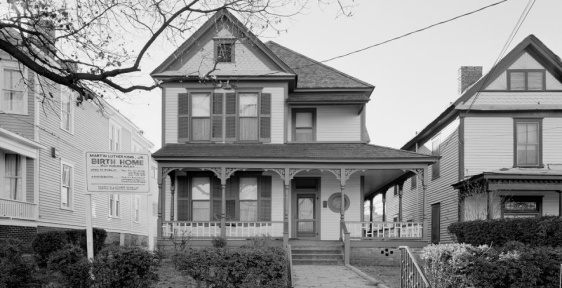 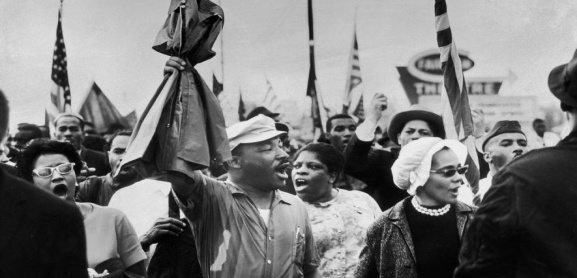 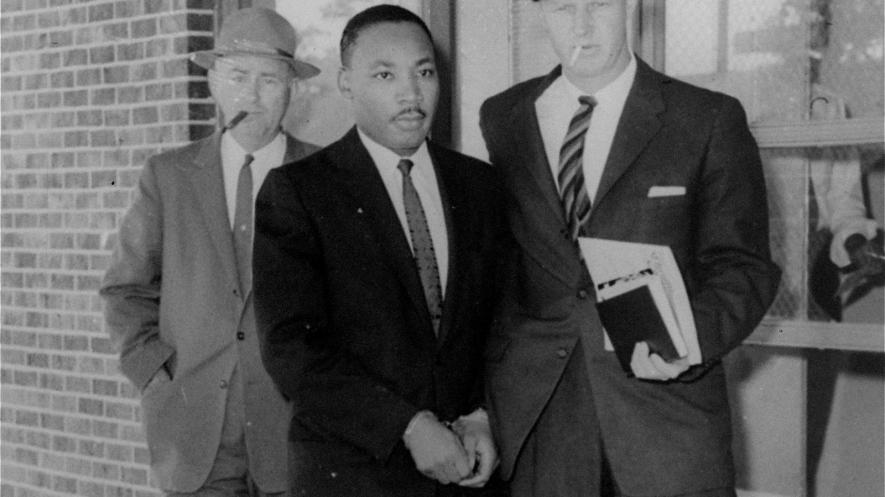 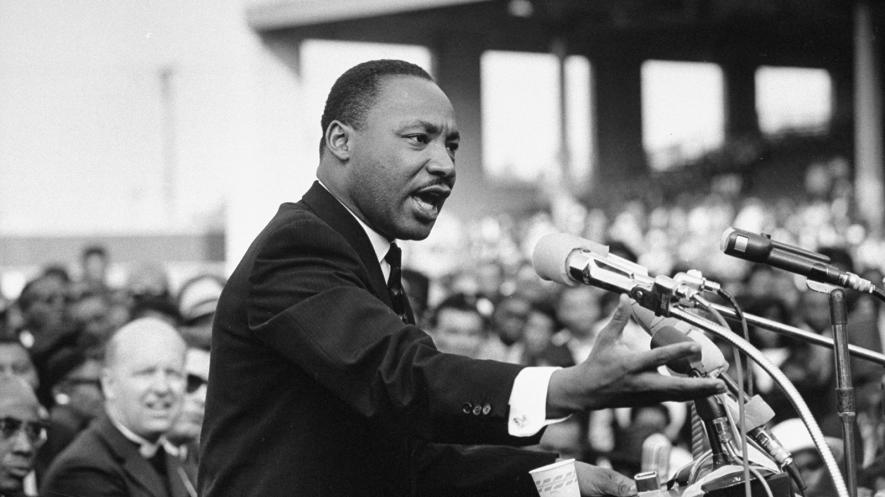 